PÅRØRENDESKOLEN I _____________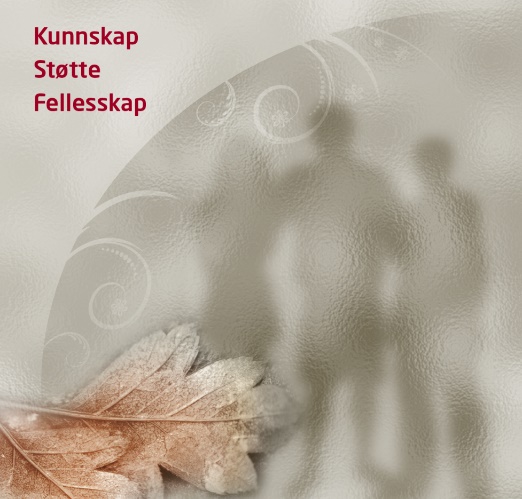 KURSBEVISDet bekreftes at ______________har deltatt på pårørendeskolen våren/høsten 20___, totalt ___ timerDet har vært undervisning i følgende temaer innenfor demensområdet:_______________________________________________________________________________________________________________________________________Sted: __________, dato: ___________________________________________KurslederPårørendeskolen i ___________ arrangeres av __________ i samarbeid med __________(Plass til logoer)